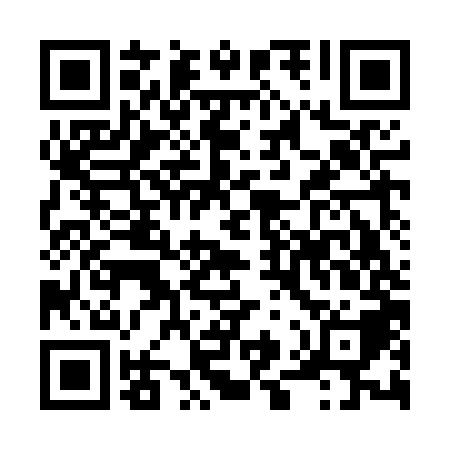 Ramadan times for Defliere, BelgiumMon 11 Mar 2024 - Wed 10 Apr 2024High Latitude Method: Angle Based RulePrayer Calculation Method: Muslim World LeagueAsar Calculation Method: ShafiPrayer times provided by https://www.salahtimes.comDateDayFajrSuhurSunriseDhuhrAsrIftarMaghribIsha11Mon5:185:187:0712:554:036:446:448:2812Tue5:155:157:0512:554:046:466:468:2913Wed5:135:137:0312:554:056:486:488:3114Thu5:115:117:0112:554:066:496:498:3315Fri5:085:086:5912:544:076:516:518:3516Sat5:065:066:5612:544:086:536:538:3717Sun5:035:036:5412:544:096:546:548:3918Mon5:015:016:5212:544:106:566:568:4019Tue4:594:596:5012:534:116:586:588:4220Wed4:564:566:4812:534:126:596:598:4421Thu4:534:536:4512:534:137:017:018:4622Fri4:514:516:4312:524:147:037:038:4823Sat4:484:486:4112:524:157:047:048:5024Sun4:464:466:3912:524:167:067:068:5225Mon4:434:436:3612:514:177:077:078:5426Tue4:414:416:3412:514:187:097:098:5627Wed4:384:386:3212:514:187:117:118:5828Thu4:354:356:3012:514:197:127:129:0029Fri4:334:336:2712:504:207:147:149:0230Sat4:304:306:2512:504:217:167:169:0431Sun5:275:277:231:505:228:178:1710:061Mon5:255:257:211:495:238:198:1910:082Tue5:225:227:191:495:248:208:2010:103Wed5:195:197:161:495:258:228:2210:124Thu5:165:167:141:485:258:248:2410:145Fri5:145:147:121:485:268:258:2510:166Sat5:115:117:101:485:278:278:2710:197Sun5:085:087:081:485:288:298:2910:218Mon5:055:057:051:475:298:308:3010:239Tue5:025:027:031:475:298:328:3210:2510Wed4:594:597:011:475:308:338:3310:28